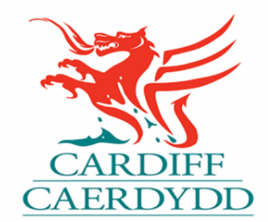 APPLICATION FOR PERMISSION TO DEPOSIT BUILDING MATERIALS ONTHE PUBLIC HIGHWAYHighways Act 1980 Section  171I wish to apply for permission to deposit building materials on the public highway at:Site Address:…………………………………………………………………………………………... ……………………………………………………………………………………………………………………………………………………………………….Post Code:…………………………………..Location of materials if not placed outside the site address:…………………………………….. …………………………………………………………………………………………………………..*Delete as applicable For this location state (in metres):Width of footway: …………………..mWidth of verge(if any): ……………….....mWidth of carriageway: …………………..mIs it a bus route?	Yes/No*Is it a pedestrianised street? Yes/No*State proposed Area Dimensions of Building Materials to be deposited (in metres):Length:……………..mWidth:……………...mHeight:……………...mState the measures intended for traffic and pedestrian safety (cones, barriers etc):State reasons why the materials cannot be placed on private Land: The materials will be on the public highway from:…………………..to:……………………inclusive.Please note a licence can only be issued for a maximum of 14 days at any one time.Please attach to this application:A copy of your Public Liability Insurance. (A minimum of £10 million is required in respect of anyone incident to cover liability against all third party risks)I have read, and agree to comply with, the conditions overleaf.Name (please print)…………………………………………………………………….……………. Signed………………………………………………………Date……….…………………...Please return your completed application form and return to Cardiff County Council, County Hall Cardiff, CF10 4UW.Checklist:Have you read the guidance notes and conditions of licence?Have all sections been completed?Have you signed the application form?Have you provided a copy of the planning approval number or proof that planning permission is not required?Have you provided the relevant scaled maps?Have you provided a copy of your public liability insurance?Failure to comply with this licence T&C’s could result in enforcement action comprising of an FPN and/or Court proceedingsPermission to Deposit Building Materials on the Public HighwayHighways Act 1980 Section 171Terms and Conditions1.    All materials must be positioned so as not to obstruct other premises in the locality, impede the surface water drainage nor obstruct access to fire hydrants, highway drainage gullies, manholes and apparatus of any public utility. Nor must they be placed in such a location as to contravene any Traffic Regulation Order.2.    All materials shall be placed and stored in a safe manner so as not to cause a danger or nuisance to other users of the highway. The materials shall be positioned as to be clearly visible to traffic approaching from any direction at a distance of not less than 75 m and shall not be positioned within 10 m of a road junction. The materials shall be positioned so as to avoid undue obstruction and interference with users of the highway and at least 1.2m clear footway for the passage of pedestrians shall be maintained at all times. If this minimum clearance on the footway cannot be maintained, a portion of the carriageway must be fenced off for protection. Such fencing / barriers will need to be approved by the Highway Authority and may be subject to further conditions.3.    During the hours of darkness (between half an hour after sunset and half an hour before sunrise) the materials shall be illuminated by means of amber road danger lamps. Such illumination shall be provided to define the extent of any obstruction of the public highway. The lighting requirements will differ with each application and the applicant’s proposals for such may be required by the Highway Authority prior to granting a licence. As a minimum requirement, lamps shall be positioned at the extreme corners of the material. Any lamps used shall be steady and positioned in such a manner as to not cause a nuisance to pedestrians or vehicular traffic.4.    All materials shall be signed and guarded at all times, in accordance with the requirements described in Safety At Street Works and Road Works‘ A Code Of Practice’. The Highway Authority may require signing and guarding proposals prior to the approval of a licence application.5.    Except where agreed as part of this licence no part of the highway may be closed, without the consent of the Highway Authority.6.    No materials deposited on the highway shall contain any flammable, explosive, noxious or dangerous material, or any material which is likely to putrefy or otherwise become a nuisance or danger to users of the highway.7.    The County Council do not normally permit extensions to building materials licences. We will only consider allowing an extension to an existing licence under extenuating circumstances. Any request for an extension to the period for which the licence has been granted must be made to the Highway Authority at least three working days (excluding Saturday, Sunday and Bank Holidays) prior to the expiry of the licence.8.    The depositor shall continue in force without any amendment during the period of this permission a policy of Public Liability Insurance providing adequate cover against all risks attendant upon the deposit of material on the highway in accordance with this permission, which policy was approved by the Highway Authority prior to the granting of this permission. The Indemnity Limit for the Approved Policy shall be a minimum of £10 million.9.    On the expiry of the licence the public highway where the materials were deposited shall be left in a clean and tidy condition and any damage to the public highway shall be repaired by the Highway Authority at the expense of the licence holder.10.	The Highway Authority reserves the right to carryout inspections at any time so as to ensure compliance with those conditions specified. If we must contact the owner regarding non-compliance of the permit an additional charge will be levied.11.	Nothing in this licence absolves the holder from their responsibilities to maintain accessor provide protection to apparatus owned, used or maintained by Statutory Undertakers.12.	The Highway Authority may require the materials to be removed prior to the expiry of the licence in certain circumstances.Important Notes•  	For the purpose of this licence ‘The Highway’ shall include the carriageway, footway, backstreet and verge.The granting of this licence does not permit the mixing of any mortar, concrete or cement on the HighwayCAIS AM GANIATÂD I OSOD DEUNYDDIAU ADEILADU ARY BRIFFORDD GYHOEDDUS Adran 171 Deddf Priffyrdd 1980Hoffwn wneud cais am ganiatâd i osod deunyddiau adeiladu ar y briffordd gyhoeddus yn:Cyfeiriad y safle:…………………………………………………………………………………………... ………………………………………………………………………………………………………………………………………………………………………… Cod Post:………………………Lleoliad y deunyddiau os nad ydynt wedi'u gosod y tu allan i gyfeiriad y safle: …………………………………….. …………………………………………………………………………………………………………..*Dilëwch fel y bo'n berthnasol. Ar gyfer y lleoliad hwn nodwch (mewn metrau):Lled y droedffordd: .......................mLled y llain ymyl (os oes un): ....................... mLled y lôn gerbydau: .......................mA yw'n llwybr bws? 	Ydy/Nac ydy* A yw'n stryd i gerddwyr?  Ydy/Nac ydy* Nodwch Ddimensiynau Ardal arfaethedig y Deunyddiau Adeiladu i'w gosod (mewn metrau):Hyd:……………..mLled:……………..mUchder:……………..mNodwch y mesurau y bwriedir eu rhoi ar waith ar gyfer diogelwch traffig a cherddwyr (conau, rhwystrau ac ati):Nodwch pam na ellir rhoi'r deunyddiau ar dir preifat:  Bydd y deunyddiau ar y briffordd gyhoeddus o:................................. i:................................. (dyddiadau cynhwysol).Nodwch mai dim ond am uchafswm o 14 diwrnod y gellir rhoi trwydded ar unrhyw un adeg.Atodwch y canlynol at y cais hwn:Copi o'ch Yswiriant Atebolrwydd Cyhoeddus.  (Mae angen o leiaf £10 miliwn mewn perthynas ag unrhyw ddigwyddiad i yswirio yn erbyn pob risg trydydd parti) Rwyf wedi darllen, ac yn cytuno i gydymffurfio â'r amodau trosodd.Enw (printiwch)………………………………………………………………………………….. Llofnod ………………………………………….......……………………….. Dyddiad ..........................……..Dychwelwch eich ffurflen gais wedi'i chwblhau i Gyngor Sir Caerdydd, Neuadd y Sir Caerdydd, CF10 4UW.Rhestr Wirio:Ydych chi wedi darllen y nodiadau canllaw ac amodau'r drwydded? A yw pob adran wedi'i chwblhau? Ydych chi wedi llofnodi’r ffurflen gais?A ydych wedi darparu copi o'r rhif cymeradwyo cynllunio neu'r prawf nad oes angen caniatâd cynllunio?Ydych chi wedi darparu'r mapiau graddfa perthnasol? Ydych chi wedi darparu copi o'ch yswiriant atebolrwydd cyhoeddus? Gallai methu â chydymffurfio ag amodau a thelerau'r drwydded hon arwain at gamau gorfodi ar ffurf HCB a/neu achosion LlysCaniatâd i Osod Deunyddiau Adeiladu ar y Briffordd GyhoeddusAdran 171 Deddf Priffyrdd 1980Telerau ac Amodau1.    Rhaid lleoli'r holl ddeunyddiau i beidio â rhwystro safleoedd eraill yn yr ardal leol, peidio â rhwystro'r draeniad dŵr wyneb na rhwystro mynediad i hydrantau tân, gylïau draenio priffyrdd, tyllau a chyfarpar unrhyw gyfleustod cyhoeddus. Ni ddylid eu rhoi ychwaith mewn lleoliad sy'n mynd yn groes i unrhyw Orchymyn Rheoleiddio Traffig. 2.    Bydd yr holl ddeunyddiau'n cael eu gosod a'u storio mewn modd diogel nad yw’n achosi perygl neu niwsans i ddefnyddwyr eraill y briffordd.  Bydd y deunyddiau wedi'u lleoli mewn modd sy’n sicrhau eu bod  i'w gweld yn glir gan draffig sy'n agosáu o unrhyw gyfeiriad ar bellter o ddim llai na 75 m ac ni fyddant wedi'u lleoli o fewn 10m i gyffordd. Bydd y deunyddiau wedi'u lleoli mewn modd sy’n sicrhau eu bod yn osgoi unrhyw rwystr ac ymyrraeth ormodol â defnyddwyr y briffordd a bydd o leiaf 1.2m o droedffordd glir i gerddwyr yn cael ei gynnal bob amser.  Os na ellir cynnal o leiaf hynny o faint cerdded clir ar y droedffordd, rhaid ffensio cyfran o'r lôn gerbydau i amddiffyn cerddwyr.  Bydd angen i'r Awdurdod Priffyrdd gymeradwyo ffensys / rhwystrau o'r fath a gallant fod yn destun amodau pellach. 3.    Yn ystod oriau tywyllwch (rhwng hanner awr ar ôl machlud a hanner awr cyn codi'r haul) bydd y deunyddiau'n cael eu goleuo gan lampau perygl ffordd ambr.  Bydd goleuo o'r fath yn cael ei ddarparu i ddiffinio graddau unrhyw rwystr i'r briffordd gyhoeddus.  Bydd y gofynion goleuo yn wahanol i bob cais a gall fod angen cynigion yr ymgeisydd ar gyfer y cyfryw oleuadau gan yr Awdurdod Priffyrdd cyn rhoi trwydded.  Fel gofyniad sylfaenol, bydd lampau'n cael eu lleoli yng nghorneli pellaf y deunydd.  Bydd unrhyw lampau a ddefnyddir yn sefydlog ac wedi'u lleoli mewn modd sy'n peidio ag achosi niwsans i gerddwyr neu draffig cerbydau. 4.    Bydd yr holl ddeunyddiau'n cael eu harwyddo a'u gwarchod bob amser, yn unol â'r gofynion a ddisgrifir yn y Cod Ymarfer: Diogelwch Gwaith Stryd a Gwaith Ffordd. Efallai y bydd angen llofnodi a gwarchod cynigion ar yr Awdurdod Priffyrdd cyn cymeradwyo cais am drwydded. 5.    Ac eithrio pan gytunir fel rhan o'r drwydded hon ni chaniateir cau unrhyw ran o'r briffordd, heb gydsyniad yr Awdurdod Priffyrdd. 6.    Ni fydd unrhyw ddeunyddiau a osodir ar y briffordd yn cynnwys unrhyw ddeunydd fflamadwy, ffrwydrol, gwenwynig neu beryglus, nac unrhyw ddeunydd sy'n debygol o achosi neu fel arall ddod yn niwsans neu'n berygl i ddefnyddwyr y briffordd. 7.    Nid yw'r Cyngor Sir fel arfer yn caniatáu estyniadau i drwyddedau deunyddiau adeiladu.  Byddwn ond yn ystyried caniatáu estyniad i drwydded bresennol o dan amgylchiadau esgusodol.  Rhaid gwneud unrhyw gais am estyniad i'r cyfnod y rhoddwyd y drwydded ar ei gyfer i'r Awdurdod Priffyrdd o leiaf dri diwrnod gwaith (ac eithrio dydd Sadwrn, dydd Sul a Gwyliau Banc) cyn i'r drwydded ddod i ben. 8.    Bydd y person sy’n gosod y deunyddiau yn parhau â pholisi Yswiriant Atebolrwydd Cyhoeddus heb unrhyw ddiwygiad yn ystod cyfnod y caniatâd hwn sy'n darparu sicrwydd digonol yn erbyn pob risg yn gysylltiedig â gosod deunydd ar y briffordd yn unol â'r caniatâd hwn, a gymeradwywyd gan yr Awdurdod Priffyrdd cyn rhoi'r caniatâd hwn.  Bydd y Terfyn Indemniad ar gyfer y Polisi Cymeradwy o leiaf £10 miliwn. 9.    Pan ddaw'r drwydded i ben, bydd y briffordd gyhoeddus lle cafodd y deunyddiau eu hadneuo yn cael eu gadael mewn cyflwr glân a thaclus a bydd unrhyw ddifrod i'r briffordd gyhoeddus yn cael ei drwsio gan yr Awdurdod Priffyrdd ar draul deiliad y drwydded. 10.	Mae'r Awdurdod Priffyrdd yn cadw'r hawl i gynnal arolygiadau ar unrhyw adeg er mwyn sicrhau cydymffurfiaeth â'r amodau hynny a bennir.  Os bydd yn rhaid i ni gysylltu â'r perchennog ynghylch peidio â chydymffurfio â'r drwydded, codir tâl ychwanegol. 11.	Nid oes unrhyw beth yn y drwydded hon yn rhyddhau'r deiliad o'i gyfrifoldebau i gynnal mynediad neu amddiffyn offer sy'n eiddo, yn cael ei ddefnyddio neu ei gynnal gan Ymgymerwyr Statudol. 12.	Caiff yr Awdurdod Priffyrdd ei gwneud yn ofynnol o dan rai amgylchiadau i'r deunyddiau gael eu symud cyn i'r drwydded ddod i ben. Nodiadau Pwysig•  	At ddibenion y drwydded hon bydd 'Y Briffordd' yn cynnwys y lôn gerbydau, y droedffordd, strydoedd cefn a'r llain ymyl.Nid yw rhoi'r drwydded hon yn caniatáu cymysgu unrhyw forter, concrit neu sment ar y briffordd, nac unrhyw ddeunyddiau eraill a all staenio neu niweidio golwg y briffordd yn barhaol.highway or any other materials which may permanently stain or disfigure the highway.Applicants Name:…………………………………………………………………………………..Address:…………………………………………………………………………………………….. ………………………………………………………………………………………………………………………………………………………………Post Code:…………………..DaytimeTelephoneNo:……………………........Email:……………………...........................Enw’r Ymgeisydd:…………………………………………………………………………………..Cyfeiriad:…………………………………………………………………………………………….. ……………………………………………………………………………………………………………………………………………………………… Cod Post:………………………Rhif Ffôn yn ystod y dydd:................................ E-bost: ...................................................